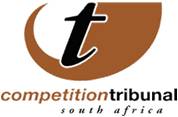 OUTCOME OF CASES - TRIBUNAL ROLL FOR WEDNESDAY, 10 FEBRUARY 2016The Tribunal has approved the merger between Bongicel, ultimately controlled by the Royal Bafokeng National Development Trust, and Lusitania, a wholesale distributor of a range of goods, including seafood, poultry, dairy and vegetables to the hospitality industry. The Bongicel in a special purpose vehicle established for the purpose of acquiring Lusitania as a going concern. Royal Bafokeng Group holds investments in various companies. Its investee entities include mining, oil, gas, resources, construction, property, telecommunications, transport, aviation, energy, shipping and courier services and financial services sector. The Competition Commission found there were no horizontal overlap between the activities of the merging parties. Pivotal is a property investment and development fund with a property portfolio comprising of vacant land, office, retail and industrial property in the Gauteng and Eastern Cape Provinces.In the second merger hearing Redefine’s merger with Abshelf 04 and Cirano 300 with respect to Galleria in Rosebank has been approved by the Tribunal. Redine comprises of a number of property investment and management firms that have a property portfolio comprising of a diverse range of office, retail, residential and industrial properties throughout South Africa.Abshelf is a wholly owned subsidiary of Abland. Abland is primarily a property development company specialising in the development of commercial, industrial and retail property in South Africa.The Galleria is a Grade B Retail – Convenience Centre. The Commission found the merged entity will continue to be constrained by significant competing properties in the areas affected, preventing and lessening competitive concerns. Issued by: Chantelle Benjamin Communications: Competition Tribunal   Tel (012)394 1383                                      Cell: +27 (0) 73 007 5603                                          E-Mail: chantelleb@comptrib.co.za On Behalf Of:Lerato Motaung                                                   Registrar: Competition Tribunal                                         Tel: (012) 394 3355                                              Cell: +27 (0) 82 556 3221                                               E-Mail: LeratoM@comptrib.co.zaType of matterParties involvedCompetition Commission’s recommendation to TribunalLarge merger Redefine Properties Ltd, The Pivotal Fund Ltd, Abshelf 04 (Pty) Ltd and Cirano 300 Investments (Pty) Ltd in Respect of a 75 per cent Undivided Share in Erf 221, Rosebank, Known as The GalleriaApproved without conditionsLarge merger Bongicel (Pty) Ltd and Lusitania Food Products (Pty) LtdApproved without conditions 